Trọn bộ đáp án Cuộc thi tìm hiểu Nghị quyết Đại hội Công đoàn và hành động của đoàn viên, người lao động năm 2024 tuần 1 mới nhất?Trọn bộ đáp án Cuộc thi tìm hiểu Nghị quyết Đại hội Công đoàn và hành động của đoàn viên, người lao động năm 2024 tuần 1 mới nhất?Vừa qua, Tổng Liên đoàn lao động Việt Nam phát động tổ chức nhằm hướng tới kỷ niệm 95 năm Ngày Thành lập Công đoàn Việt Nam đã tổ chức Cuộc thi tìm hiểu Nghị quyết Đại hội Công đoàn và hành động của đoàn viên, người lao động.Tuần 1 của cuộc thi diễn ra từ 8h00 ngày 10/5 đến 23h00 ngày 17/5/2024Hiện tại chưa có đáp án chính thức của cuộc thi, đáp án dưới đây chỉ mang tính chất tham khảo:Câu 1: Tài chính Công đoàn theo Luật Công đoàn 2012 gồm?A. Đoàn phí công đoàn, Ngân sách nhà nước đảm bảo, tài trợ của các tổ chức trong và ngoài nướcB. Đoàn phí công đoàn, kinh phí công đoàn, Ngân sách nhà nước cấp hỗ trợ, các nguồn thu khác từ hoạt động văn hóa, thể thao, hoạt động kinh tế của Công đoàn; từ đề án, dự án do Nhà nước giao; từ viện trợ, tài trợ của tổ chức, cá nhân trong nước và nước ngoàiC. Ngân sách nhà nước cấp hỗ trợ, kinh phí công đoàn; đoàn phí công đoàn, hỗ trợ của người sử dụng lao động.Câu 2: Ngày 28/7/1929, tại số nhà 15 phố Hàng Nón, Hà Nội đã diễn ra sự kiện lịch sử quan trọng nào?A. Hội nghị thành lập Tổng Công hội đỏ Bắc Kỳ, tiền thân của tổ chức Công đoàn Việt Nam ngày nayB. Đại hội Công đoàn Việt Nam lần thứ nhất.C. Thành lập Đông Dương Cộng sản Liên đoàn.Câu 3“Công đoàn là phải cải thiện đời sống công nhân, nâng cao đời sống vật chất, văn hóa của giai cấp công nhân nói riêng và nhân dân nói chung”; đồng thời giao cho tổ chức công đoàn quyền quản lý, điều hành Quỹ bảo hiểm xã hội để duy trì hoạt động công đoàn và bảo đảm lợi ích thiết thực của người lao động”. Nội dung này thuộc văn bản nào?A. Sắc lệnh số 108 ban hành Luật Công đoàn do Quốc hội Khóa I thông qua do Chủ tịch Hồ Chí Minh ký ngày 5/11/1957.B. Hiến pháp năm 1959.C. Báo cáo chính trị tại Đại hội đại biểu toàn quốc lần thứ II của Đảng (tháng 02 năm 1951)Câu 4: Là thành viên của tổ chức Công đoàn Việt Nam, người lao động có lợi ích gì?A. Được công đoàn đại diện bảo vệ quyền, lợi ích. Được thông tin, thảo luận, đề xuất và biểu quyết công việc của công đoàn. Được ứng cử, đề cử, bầu cử cơ quan lãnh đạo của công đoàn. Được chất vấn cán bộ công đoàn; kiến nghị xử lý kỷ luật cán bộ công đoàn có sai phạmB. Được công đoàn hướng dẫn, tư vấn, trợ giúp pháp lý miễn phí; được công đoàn thăm hỏi, giúp đỡ khi ốm đau, khó khăn, hoạn nạn; được tham gia hoạt động văn hóa, thể thao, giải trí, du lịch do công đoàn tổ chức. Được cấp thẻ đoàn viên, hưởng ưu đãi khi sử dụng dịch vụ từ các thiết chế công doàn, các hình thức liên kết, hợp tác khác của công đoàn.C. Các quyền khác theo quy định của Điều lệ Công đoàn Việt Nam hiện hành.D. Cả 3 phương án trên đều đúngCâu 5: Từ khi ra đời đến nay tổ chức Công đoàn Việt Nam đã mấy lần đổi tên?A. 5B. 6C. 7Câu 6: Giải thưởng Nguyễn Đức Cảnh là phần thưởng cao quý của tổ chức Công đoàn Việt Nam tôn vinh cho đối tượng nào?A. Công nhân, người lao động trực tiếp sản xuấtB. Cán bộ công đoànC. Người sử dụng lao độngCâu 7: Điều nào sau đây trong Hiến pháp năm 2013 quy định riêng về tổ chức và hoạt động của tổ chức Công đoàn Việt Nam?A. Điều 4B. Điều 9C. Điều 10Câu 8: Nghị quyết 02-NQ/TW về “Đổi mới tổ chức và hoạt động Công đoàn Việt Nam trong tình hình mới” được Bộ Chính trị khóa XIII ban hành vào thời gian nào?A. Năm 2019B. Năm 2020C. Năm 2021D. Năm 2022Câu 9: Nội dung nào sau đây thuộc các khâu đột phá được Đại hội XIII Công đoàn Việt Nam thông qua?A. Đẩy mạnh đối thoại, thương lượng tập thể, trọng tâm là tiền lương, tiền thưởng, thời giờ làm việc, thời giờ nghỉ ngơi, an toàn vệ sinh lao động.B. Tập trung phát triển đoàn viên, thành lập công đoàn cơ sở ở các doanh nghiệp ngoài khu vực nhà nước.C. Xây dựng đội ngũ chủ tịch công đoàn cơ sở đáp ứng yêu cầu nhiệm vụ, nhất là chủ tịch công đoàn tại doanh nghiệp ngoài khu vực nhà nước.D. Cả 3 phương án trênCâu 10: Đâu là mục tiêu tổng quát nhiệm kỳ 2023-2028 được Đại hội XIII Công đoàn Việt Nam thông qua?A. Đổi mới tổ chức và hoạt động công đoàn, xây dựng Công đoàn Việt Nam vững mạnh toàn diện, tập trung thực hiện tốt chức năng, nhiệm vụ, đáp ứng yêu cầu của tình hình mới, trọng tâm là đại diện, chăm lo, bảo vệ quyền, lợi ích hợp pháp, chính đáng của đoàn viên, người lao động; tích cực, chủ động tham gia quản lý nhà nước, quản lý kinh tế - xã hội.B. Hoàn thành mô hình tổ chức, thu hút, tập hợp đông đảo người lao động tham gia công đoàn; xây dựng đội ngũ cán bộ công đoàn có trí tuệ, bản lĩnh, tâm huyết, trách nhiệm, uy tín và phương pháp công tác tốt. Đổi mới, tăng cường công tác tuyên truyền, vận động, nâng cao bản lĩnh chính trị, trình độ học vấn, kỹ năng nghề nghiệp, tác phong công nghiệp, kỷ luật lao động, ý thức pháp luật của đoàn viên, người lao động; xây dựng giai cấp công nhân hiện đại, lớn mạnh, góp phần hiện thực hóa khát vọng phát triển đất nước phồn vinh, hạnh phúc.C. Đến cuối nhiệm kỳ, hướng đến kỷ niệm 100 năm Ngày thành lập, Công đoàn Việt Nam vững mạnh toàn diện, là chỗ dựa tin cậy của người lao động, là cơ sở chính trị - xã hội vững chắc của Đảng và Nhà nước ta.D. Cả ba phương án trênCâu 11: Đại hội XIII Công đoàn Việt Nam quyết nghị: Nhiệm kỳ 2023-2028, chỉ tiêu phấn đấu hàng năm có ít nhất bao nhiêu phần trăm (%) công đoàn cấp trên trực tiếp cơ sở xếp loại hoàn thành tốt nhiệm vụ?A. Ít nhất 95%B. Ít nhất 90%C. Ít nhất 80%Câu 12: Đại hội XIII Công đoàn Việt Nam quyết nghị: Nhiệm kỳ 2023-2028, chỉ tiêu phấn đấu hàng năm có bao nhiêu phần trăm (%) công đoàn cơ sở khu vực hành chính, sự nghiệp công lập, doanh nghiệp khu vực nhà nước tham gia với người sử dụng lao động ban hành, thực hiện quy chế dân chủ ở cơ sở?A. 85%B. 90%C. 100%Câu 13: Đại hội XIII Công đoàn Việt Nam quyết nghị: Nhiệm kỳ 2023-2028, chỉ tiêu phấn đấu hàng năm có ít nhất bao nhiêu phần trăm (%) công đoàn cơ sở doanh nghiệp ngoài khu vực nhà nước có đủ điều kiện thành lập ban nữ công quần chúng theo quy định của Điều lệ Công đoàn Việt Nam?A. Ít nhất 75%B. Ít nhất 80%C. Ít nhất 65%Câu 14. Từ ngày 01-03/12/2023, tại Thủ đô Hà Nội đã diễn ra sự kiện quan trọng nào của tổ chức Công đoàn?A. Đại hội XIII Công đoàn Việt Nam, nhiệm kỳ 2023-2028B. Diễn đàn Người Lao động năm 2023C. Thủ tướng Chính phủ đối thoại với đoàn viên, người lao độngCâu 15. “Mỗi cán bộ công đoàn phải luôn luôn đặt ra cho mình câu hỏi và trả lời: Người lao động vào tổ chức công đoàn để làm gì và có quyền lợi gì? Phải chăng đó là để họ được giáo dục, học tập, rèn luyện và trưởng thành; được gửi gắm tâm tư, tình cảm, nguyện vọng và quyền lợi của mình với công đoàn; tin tưởng công đoàn sẽ đại diện, chăm lo, bảo vệ quyền lợi cho mình. Đằng sau câu hỏi đó phải là những nỗ lực của tổ chức công đoàn, của cán bộ công đoàn để thực sự mang lại quyền lợi, niềm tin cho người lao động”. Câu nói này của ai, trong bối cảnh nào?A. Chủ tịch Hồ Chí Minh, tại Đại hội II Công đoàn Việt Nam.B. Tổng Bí thư Nguyễn Văn Linh, tại Đại hội VI Công đoàn Việt Nam.C. Tổng Bí thư Nguyễn Phú Trọng, tại Đại hội XIII Công đoàn Việt Nam.Câu 16: Đại hội XIII Công đoàn Việt Nam quyết nghị: Nhiệm kỳ 2023-2028, chỉ tiêu phấn đấu hàng năm có bao nhiêu phần trăm (%) đoàn viên, người lao động được tuyên truyền, phổ biến, học tập, quán triệt chủ trương, nghị quyết của Đảng, chính sách, pháp luật của Nhà nước liên quan đến lao động và công đoàn?A. 75% trở lên.B. 80% trở lên.C. 85% trở lên.Câu 17: Chỉ tiêu phấn đấu đến hết nhiệm kỳ 2023-2028, cả nước có bao nhiêu đoàn viên công đoàn?A. Cả nước có 14,5 triệu đoàn viên công đoàn.B. Cả nước có 15 triệu đoàn viên công đoàn.C. Cả nước có 16,2 triệu đoàn viên công đoàn.Câu 18: Đại hội XIII Công đoàn Việt Nam quyết nghị: Nhiệm kỳ 2023-2028, chỉ tiêu phấn đấu hàng năm có bao nhiêu phần trăm (%) chủ tịch công đoàn cơ sở bầu mới được tập huấn, bồi dưỡng với hình thức phù hợp?A. 100%B. 95%C. 90%Câu 19: Đại hội XIII Công đoàn Việt Nam quyết nghị: Nhiệm kỳ 2023-2028, chỉ tiêu phấn đấu hàng năm có bao nhiêu phần trăm (%) công đoàn cấp trên trực tiếp cơ sở tổ chức thực hiện việc kiểm tra tài chính cùng cấp đúng tiến độ?A. 100%B. 95%C. 90%Câu 20: Điều lệ Công đoàn Việt Nam khóa XIII có bao nhiêu nhóm nội dung được sửa đổi, bổ sung?A. 7B. 8C. 9Câu 21: "Mục đích công đoàn là phải cải thiện đời sống công nhân, nâng cao đời sống vật chất, văn hóa của giai cấp công nhân …". Câu nói này của Chủ tịch Hồ Chí Minh tại:A. Tại Đại hội Công đoàn toàn quốc lần thứ II, tháng 2/1961B. Tại Trường Cán bộ Công đoàn ngày 19/1/1957C. Tại Hội nghị cán bộ Công đoàn xí nghiệp toàn miền Bắc ngày 14/03/1959Câu 22: Ai là người đứng đầu Ban Chấp hành lâm thời của Tổng Công hội đỏ Bắc Kỳ?Đáp án là: BCâu 23: Nghị quyết 20-NQ/TW về “Tiếp tục xây dựng giai cấp công nhân Việt Nam thời kỳ đẩy mạnh công nghiệp hoá, hiện đại hoá đất nước”được Ban Chấp hành Trung ương Đảng khóa X ban hành vào thời gian nào?A. Năm 2005B. Năm 2008C. Năm 2012D. Năm 2015Câu 24: Luật Công đoàn lần đầu tiên được Quốc hội nước ta ban hành vào năm nào?A. Năm 1955B. Năm 1957C. Năm 1960Xem thêm:Hiến pháp 2013 quy định riêng về tổ chức và hoạt động của tổ chức Công đoàn Việt Nam trong điều nào?Là thành viên của tổ chức Công đoàn Việt Nam, người lao động có lợi ích gì?Mục tiêu tổng quát nhiệm kỳ 2023-2028 được Đại hội XIII Công đoàn Việt Nam thông qua là gì?Chỉ tiêu phấn đấu đến hết nhiệm kỳ 2023-2028 thì cả nước có bao nhiêu đoàn viên công đoàn?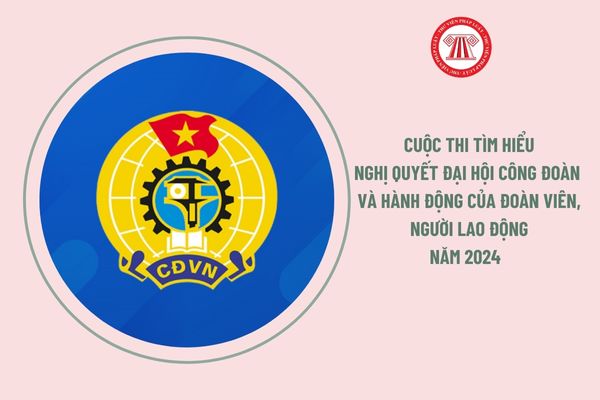 Trọn bộ đáp án Cuộc thi tìm hiểu Nghị quyết Đại hội Công đoàn và hành động của đoàn viên, người lao động năm 2024 tuần 1 mới nhất?Đoàn viên công đoàn có được những quyền hạn gì?Căn cứ theo Điều 18 Luật Công đoàn 2012 quy định như sau:- Yêu cầu Công đoàn đại diện, bảo vệ quyền, lợi ích hợp pháp, chính đáng khi bị xâm phạm.- Được thông tin, thảo luận, đề xuất và biểu quyết công việc của Công đoàn; được thông tin về đường lối, chủ trương, chính sách của Đảng và pháp luật của Nhà nước liên quan đến Công đoàn, người lao động; quy định của Công đoàn.- Ứng cử, đề cử, bầu cử cơ quan lãnh đạo công đoàn theo quy định của Điều lệ Công đoàn Việt Nam; chất vấn cán bộ lãnh đạo công đoàn; kiến nghị xử lý kỷ luật cán bộ công đoàn có sai phạm.- Được Công đoàn tư vấn pháp luật, trợ giúp pháp lý miễn phí pháp luật về lao động, công đoàn.- Được Công đoàn hướng dẫn giúp đỡ tìm việc làm, học nghề; thăm hỏi, giúp đỡ lúc ốm đau hoặc khi gặp hoàn cảnh khó khăn.- Tham gia hoạt động văn hoá, thể thao, du lịch do Công đoàn tổ chức.- Đề xuất với Công đoàn kiến nghị cơ quan, tổ chức, doanh nghiệp về việc thực hiện chế độ, chính sách, pháp luật đối với người lao động.Người lao động khi tham gia vào công đoàn cơ sở thì phải có trách nhiệm gì?Bên cạnh những quyền lợi khi tham gia vào công đoàn, người lao động còn phải có trách nhiệm khi là đoàn viên.Căn cứ Điều 19 Luật Công đoàn 2012, trách nhiệm của đoàn viên công đoàn bao gồm:- Chấp hành và thực hiện Điều lệ Công đoàn Việt Nam, nghị quyết của Công đoàn; tham gia các hoạt động công đoàn, xây dựng tổ chức công đoàn vững mạnh.- Học tập nâng cao trình độ chính trị, văn hoá, chuyên môn, kỹ năng nghề nghiệp; rèn luyện phẩm chất giai cấp công nhân; sống và làm việc theo Hiến pháp và pháp luật.- Đoàn kết, giúp đỡ đồng nghiệp nâng cao trình độ, kỹ năng nghề nghiệp, lao động có hiệu quả và bảo vệ quyền, lợi ích hợp pháp, chính đáng của người lao động và tổ chức công đoàn.